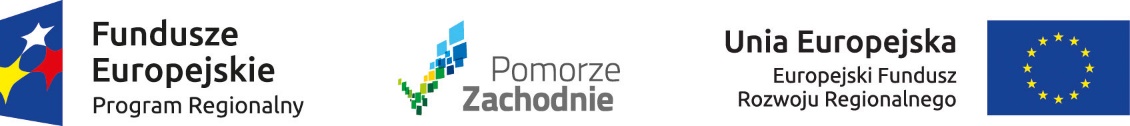 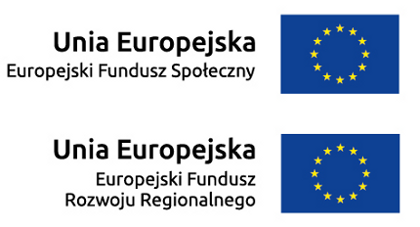 Sprzęt dostępny w wypożyczalni stworzonej w ramach projektu pn.: „Rozwój usług społecznych świadczonych w interesie ogólnym w Gminie Pełczyce”Sprzęt dostępny w wypożyczalni zakupiony w ramach projektu pt.: „Rozwój usług społecznych w Gminie Pełczyce”LP.NAZWAILOŚĆ1Łóżka rehabilitacyjne z wysięgnikiem 82Materace przeciwodleżynowe53Wózki inwalidzkie 84Balkoniki 105Kule ortopedyczne206Rowery – trenażer rehabilitacyjny 27Materace piankowe7LP.NAZWA ILOŚĆ1Łóżka rehabilitacyjne z wysięgnikiem 52Wózki inwalidzkie specjalistyczne33Trenażer do treningu pasywnego rąk i nóg14Pionizator 15Podpórki pionizator typu ambona z podparciem pod łokcie i siedziskiem26Podpórki 3-kołowe z koszem37Balkoniki 3-funkcyjne28Chodziki trójkołowe39Kule pachowe2